PROGRAM KONFERENCJIKonferencja naukowo-szkoleniowa blok V"Teoretyczne aspekty skutecznej edukacji"Instytut Psychologii Wydział Pedagogiki i Psychologii UMCSw ramach cyklu: Psychologia w praktyce edukacyjnej, opiekuńczej i społecznejTermin konferencji: 15 stycznia 2018 roku Liczba miejsc na konferencji jest ograniczona do 150 osób,na zajęciach warsztatowych do 20 osób (decyduje kolejność zgłoszeń).8.30 - 9.00RejestracjaMiejsce:  Instytut Pedagogiki UMCS, ul. Narutowicza 12,  Aula (s. 40)9.00 - 9.30Uroczyste otwarcie konferencjiMiejsce:  Instytut Pedagogiki UMCS, ul. Narutowicza 12,  Aula (s. 40)9.30 - 10.00Wykład: Podejście Skoncentrowane na Rozwiązaniach w edukacji.dr hab. Teresa Zubrzycka-MaciągMiejsce:  Instytut Pedagogiki UMCS, ul. Narutowicza 12,  Aula (s. 40)10.00 - 10.30Wykład: Mediacje jako jeden z konstruktywnych sposobów rozwiązywania konfliktów szkolnych.dr hab. Agnieszka Lewicka-Zelent, prof. nadzw.Miejsce:  Instytut Pedagogiki UMCS, ul. Narutowicza 12,  Aula (s. 40)10.30 - 11.00Wykład: Uwarunkowania skuteczności procesu wychowania.dr hab. Danuta Wosik-Kawala Miejsce:  Instytut Pedagogiki UMCS, ul. Narutowicza 12,  Aula (s. 40)11.00 - 11.15Dyskusja 11.15 - 11.45Przerwa11.45 - 12.15Wykład: Psychologiczne uwarunkowania efektywnego uczenia się.dr Anna TychmanowiczMiejsce:  Instytut Pedagogiki UMCS, ul. Narutowicza 12,  Aula (s. 40)12.15 - 12.45Wykład: Jak wspomagać pamięć?doc. dr Renata Wiechnik 12.45 - 13.00Dyskusja13.00 - 13.30Przerwa13.30 - 15.00Warsztat: Mnemotechniki w nauczaniu języków obcych.mgr Anna Stachyra-SokulskalubWarsztat: Techniki efektywnego uczenia się.dr Renata WiechniklubWarsztat: Preorientacja zawodowa dla młodzieży - jak poprowadzić lekcję? dr Barnaba DanielukMiejsce:  Instytut Psychologii UMCS, Pl. Litewski 5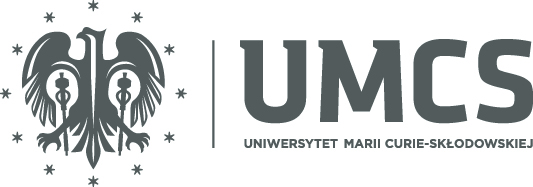 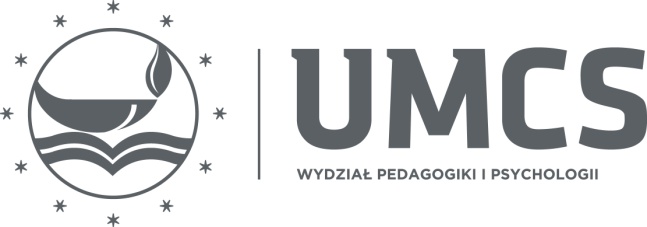 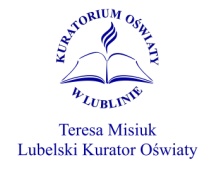 